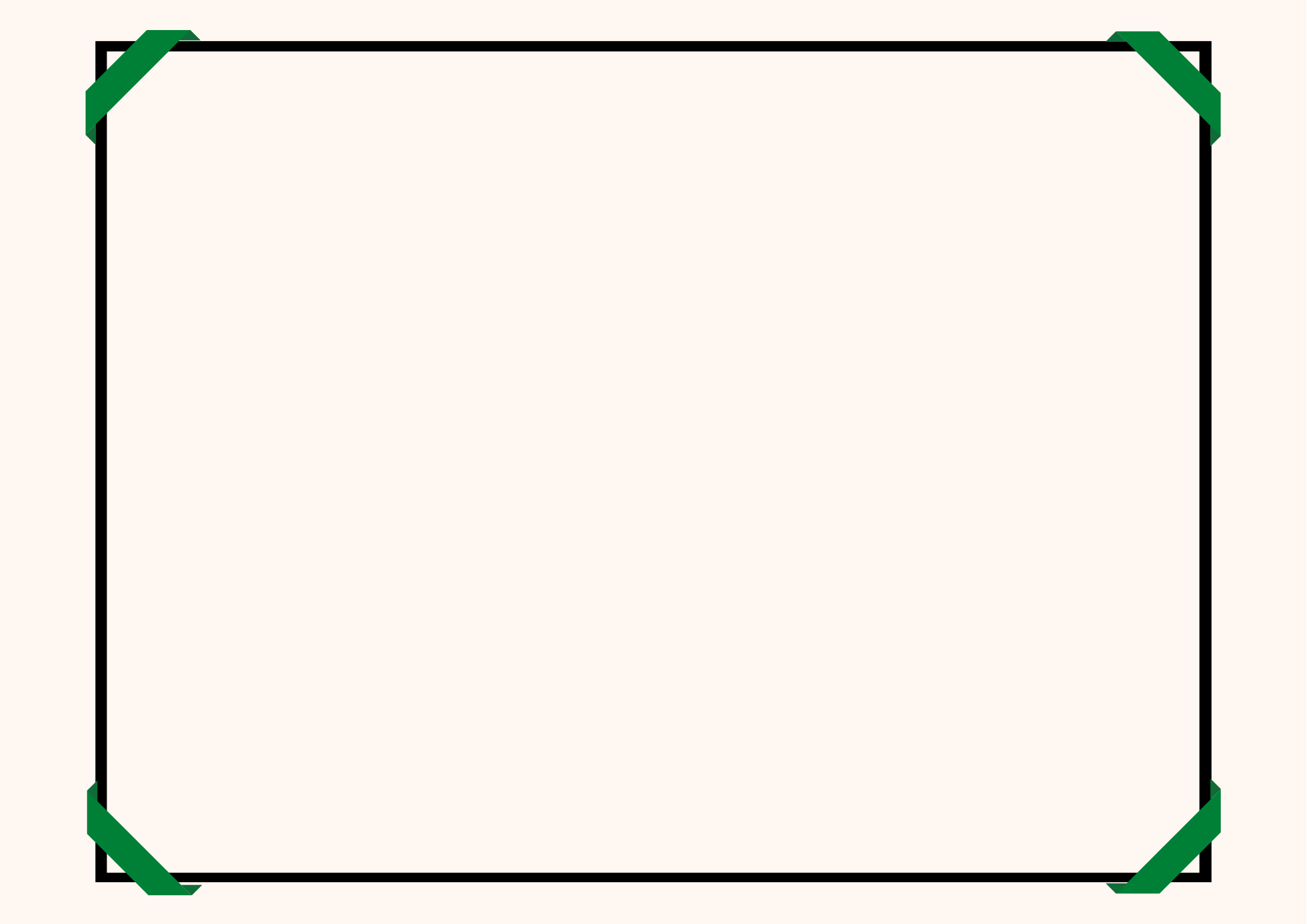 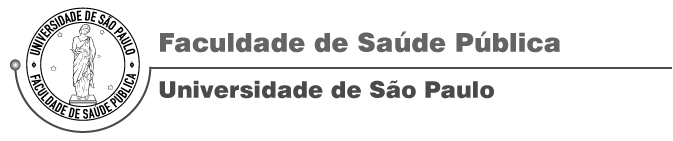 Atenciosamente,Orientador / Presidente da Banca